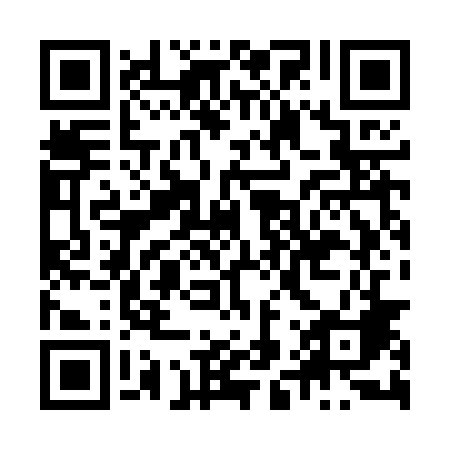 Ramadan times for Mysliki, PolandMon 11 Mar 2024 - Wed 10 Apr 2024High Latitude Method: Angle Based RulePrayer Calculation Method: Muslim World LeagueAsar Calculation Method: HanafiPrayer times provided by https://www.salahtimes.comDateDayFajrSuhurSunriseDhuhrAsrIftarMaghribIsha11Mon3:573:575:5511:413:315:295:297:1912Tue3:553:555:5211:413:325:315:317:2113Wed3:523:525:5011:413:345:325:327:2314Thu3:503:505:4811:403:355:345:347:2515Fri3:473:475:4511:403:375:365:367:2716Sat3:443:445:4311:403:385:385:387:2917Sun3:413:415:4011:403:405:405:407:3218Mon3:393:395:3811:393:415:425:427:3419Tue3:363:365:3511:393:435:445:447:3620Wed3:333:335:3311:393:445:455:457:3821Thu3:303:305:3111:383:465:475:477:4022Fri3:273:275:2811:383:475:495:497:4223Sat3:253:255:2611:383:495:515:517:4524Sun3:223:225:2311:373:505:535:537:4725Mon3:193:195:2111:373:515:555:557:4926Tue3:163:165:1811:373:535:565:567:5127Wed3:133:135:1611:373:545:585:587:5428Thu3:103:105:1311:363:566:006:007:5629Fri3:073:075:1111:363:576:026:027:5830Sat3:043:045:0911:363:586:046:048:0131Sun4:014:016:0612:355:007:067:069:031Mon3:583:586:0412:355:017:077:079:062Tue3:553:556:0112:355:027:097:099:083Wed3:513:515:5912:345:047:117:119:114Thu3:483:485:5612:345:057:137:139:135Fri3:453:455:5412:345:067:157:159:166Sat3:423:425:5212:345:087:177:179:187Sun3:393:395:4912:335:097:187:189:218Mon3:353:355:4712:335:107:207:209:249Tue3:323:325:4412:335:127:227:229:2610Wed3:293:295:4212:335:137:247:249:29